Publicado en Ciudad de México el 25/03/2019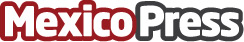 Northgate selecciona a NCR Emerald, el software para punto de venta de próxima generaciónLa solución insignia de NCR permite a los minoristas de abarrotes administrar su tienda, simplificar la infraestructura de TI y competir en un primer mundo digitalDatos de contacto:NCR5556152195Nota de prensa publicada en: https://www.mexicopress.com.mx/northgate-selecciona-a-ncr-emerald-el-software Categorías: Hardware E-Commerce Software Consumo Dispositivos móviles Ciudad de México http://www.mexicopress.com.mx